Tasg 25 – Y Car GorauGwybodaeth am y dasgSgiliau a asesir gan y dasg CwestiwnLefel anhawsterCyd-destun mathemategol y Cwricwlwm CenedlaetholMath o destunMathau o gwestiynau25. Y car gorauIsel (C25.1)Uchel (C25.2)Perthnasoedd a ffwythiannau algebra, patrymau a pherthnasoedd.Testun byr, parhaus gyda thabl o ddata i’w ddehongli.Cyfrifiad ateb byr caeedig a dehongli data fel fformiwlâu.Sgiliau meddwl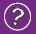 Sgiliau llythrennedd a chyfathrebu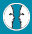 CynllunioGweithredu sgiliau, gwybodaeth a dealltwriaeth sydd ganddyn nhw eisoesCasglu gwybodaethPenderfynu’r broses/y dull a’r strategaethPenderfynu’r meini prawf llwyddiantDatblyguMeddwl yn rhesymegol a chwilio am batrymauYstyried tystiolaeth, gwybodaeth a syniadauCadw golwg ar gynnyddMyfyrioAdolygu deilliannau a meini prawf llwyddiantAdolygu’r broses/dullGwerthuso’u dysgu a’u meddwl eu hunainCysylltu a meddwl ochrolDarllenLleoli, dewis a defnyddio gwybodaeth gan ddefnyddio strategaethau darllenYmateb i’r hyn maen nhw wedi’i ddarllenYsgrifennu	Trefnu syniadau a gwybodaethCynllunioGweithredu sgiliau, gwybodaeth a dealltwriaeth sydd ganddyn nhw eisoesCasglu gwybodaethPenderfynu’r broses/y dull a’r strategaethPenderfynu’r meini prawf llwyddiantDatblyguMeddwl yn rhesymegol a chwilio am batrymauYstyried tystiolaeth, gwybodaeth a syniadauCadw golwg ar gynnyddMyfyrioAdolygu deilliannau a meini prawf llwyddiantAdolygu’r broses/dullGwerthuso’u dysgu a’u meddwl eu hunainCysylltu a meddwl ochrolSgiliau rhifedd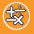 CynllunioGweithredu sgiliau, gwybodaeth a dealltwriaeth sydd ganddyn nhw eisoesCasglu gwybodaethPenderfynu’r broses/y dull a’r strategaethPenderfynu’r meini prawf llwyddiantDatblyguMeddwl yn rhesymegol a chwilio am batrymauYstyried tystiolaeth, gwybodaeth a syniadauCadw golwg ar gynnyddMyfyrioAdolygu deilliannau a meini prawf llwyddiantAdolygu’r broses/dullGwerthuso’u dysgu a’u meddwl eu hunainCysylltu a meddwl ochrolDefnyddio gwybodaeth fathemategolDefnyddio rhifauCasglu gwybodaethCyfrifoDefnyddio’r system rhifauDefnyddio dulliau amrywioDehongli a chyflwyno canfyddiadauCymharu dataSgorio Y Car Gorau 25.1Marc llawn: 15 pwynt.Dim marc: Atebion eraill neu ddim ateb o gwbl.Mae ateb y cwestiwn hwn yn gywir yn cyfateb i anhawster o 447 pwynt sgôr ar raddfa fathemateg PISA. Ar draws gwledydd OECD, atebodd 73% o fyfyrwyr yn gywir. I ateb y cwestiwn yn gywir, rhaid i fyfyrwyr dynnu ar eu sgiliau o’r clwstwr medr atgynhyrchu.Sgorio Y Car Gorau 25.2Marc llawn: Rheol gywir sy’n golygu mai “Ca” fydd yn ennill.Dim marc: Atebion eraill neu ddim ateb o gwbl.Mae ateb y cwestiwn hwn yn gywir yn cyfateb i anhawster o 657 pwynt sgôr ar raddfa fathemateg PISA. Ar draws gwledydd OECD, atebodd 25% o fyfyrwyr yn gywir. I ateb y cwestiwn yn gywir, rhaid i fyfyrwyr dynnu ar eu sgiliau o’r clwstwr medr myfyrio.